О предоставлении ресурсоснабжающим организациям отсрочки по уплате арендной платы по договорам аренды недвижимого имущества, находящегося в муниципальной собственности города КанскаВ соответствии с указом Губернатора Красноярского края от 19.05.2020 № 122-уг «О дополнительных мерах по обеспечению стабильной социально-экономической ситуации в Красноярском крае в условиях распространения новой коронавирусной инфекции, вызванной 2019-nCoV», руководствуясь статьей 30, 35 Устава города Канска ПОСТАНОВЛЯЮ:1. Предоставить организациям и индивидуальным предпринимателям, осуществляющим деятельность в сфере теплоснабжения, водоснабжения и водоотведения (далее - ресурсоснабжающие организации), отсрочку по уплате арендной платы по договорам аренды недвижимого имущества, находящегося в муниципальной собственности города Канска.2. Отсрочка предоставляется на срок до 1 сентября 2020 года начиная с 01.04.2020 на следующих условиях:а) задолженность по арендной плате подлежит уплате не ранее 1 января 2021 года и не позднее 1 января 2023 года поэтапно не реже одного раза в месяц, равными платежами, размер которых не превышает размера половины ежемесячной арендной платы по договору аренды;б) отсрочка предоставляется на срок действия режима повышенной готовности на территории Красноярского края в размере арендной платы за соответствующий период и в объеме 50 процентов арендной платы за соответствующий период со дня прекращения действия режима повышенной готовности на территории Красноярского края до 01.09.2020 года;в) штрафы, проценты за пользование чужими денежными средствами или иные меры ответственности в связи с несоблюдением арендатором порядка и сроков внесения арендной платы в связи с отсрочкой не применяются;г) установление арендодателем дополнительных платежей, подлежащих уплате арендатором в связи с предоставлением отсрочки, не допускается.3. Комитету по управлению муниципальным имуществом города Канска обеспечить заключение с ресурсоснабжающими организациями дополнительных соглашений, предусматривающих отсрочку уплаты арендной платы по договорам аренды недвижимого имущества, находящегося в муниципальной собственности города Канска.4. Контроль за исполнением настоящего постановления возложить на заместителя главы города по экономике и финансам Е.Н. Лифанскую.5. Ведущему специалисту отдела культуры администрации города Канска (Н.А. Нестеровой) разместить настоящее постановление в газете «Канский вестник» и на сайте администрации города Канска в информационно-телекоммуникационной сети «Интернет». 6. Настоящее постановление вступает в силу со дня официального опубликования и распространяется на правоотношения, возникшие с 01.04.2020.Глава города Канска                                                                             А.М. Береснев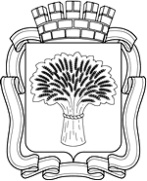 Российская ФедерацияАдминистрация города Канска
Красноярского краяПОСТАНОВЛЕНИЕРоссийская ФедерацияАдминистрация города Канска
Красноярского краяПОСТАНОВЛЕНИЕРоссийская ФедерацияАдминистрация города Канска
Красноярского краяПОСТАНОВЛЕНИЕРоссийская ФедерацияАдминистрация города Канска
Красноярского краяПОСТАНОВЛЕНИЕ22.06.2020 г.№541